Departamento de Educación Primaria y Secundaria de Massachusetts  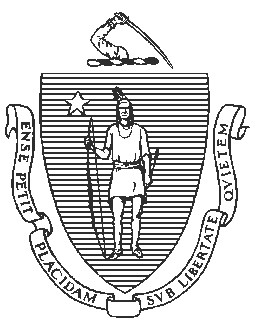 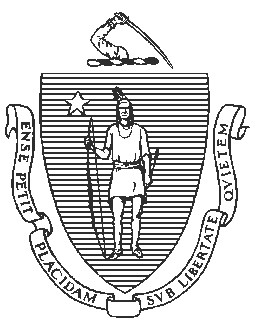 	75 Pleasant Street, Malden, Massachusetts 02148-4906  	       Telephone: (781) 338-3000                                 TTY: N.E.T. Relay 1-800-439-2370 Estoy anunciando que, a partir del 9 de junio de 2023, Arlene García actuará como séptimo miembro de Lawrence Alliance for Education (LAE), quien me fue recomendada para su nombramiento por parte de la delegación elegida de Lawrence. La Sra. García actúa actualmente como enlace con los padres la Lawrence Family Development Charter School. Espero con interés que su experiencia profesional en el trabajo con las familias agregue una perspectiva adicional a la Junta.  Además, la Sra. Patricia Mariano ocupará el cargo de presidente del Consejo de Directores de la LAE. La Sra. Mariano ha sido miembro de la LAE desde su creación en 2018 y presidenta interina desde agosto de 2022. Su experiencia como miembro del Comité Escolar de Lawrence y ex directora de la Escuela Francis M. Leahy en Lawrence la convirtió en una persona muy adecuada para asumir el papel y la responsabilidad de presidenta interina. Su buen juicio, la gestión eficaz en la Junta, y el éxito como interina la hacen sumamente apta para continuar en el cargo de presidente. Le deseo a la comunidad de Lawrence, especialmente a los alumnos y al personal de LPS, un exitoso año lectivo restante.   2 	Jeffrey C. Riley 	 	Jeffrey C. Riley 	 Commissioner MEMORANDO To: Miembros de la Lawrence Alliance for Education Miembros de la Junta de Educación Primaria y Secundaria  Funcionarios elegidos de Lawrence Personal de las escuelas públicas de Lawrence, alumnos y miembros de la comunidad 	De: 	 Jeffrey C. Riley, Comisionado Fecha:  9 de junio de 2023 Anuncio: Anuncio sobre el Séptimo Miembro y Presidente del Consejo de Administración de la Lawrence Alliance for Education 